VSTUPNÍ ČÁSTNázev moduluSpolečensko-zábavní střediskaKód modulu65-m-3/AF49Typ vzděláváníOdborné vzděláváníTyp moduluodborný teoretickýVyužitelnost vzdělávacího moduluKategorie dosaženého vzděláníH (EQF úroveň 3)L0 (EQF úroveň 4)Skupiny oborů65 - Gastronomie, hotelnictví a turismusKomplexní úlohaObory vzdělání - poznámky65-51-H/01 Kuchař-číšník65-41-L/01 GastronomieDélka modulu (počet hodin)16Poznámka k délce moduluPlatnost modulu od30. 04. 2020Platnost modulu doVstupní předpokladyZnalost pravidel techniky, zásad a způsobů obsluhy v jednoduché a složité obsluzeInventář na úseku obsluhyJÁDRO MODULUCharakteristika moduluModul je zaměřený na společensko-zábavní střediska. Žáci se seznámí s charakteristikou společensko-zábavních středisek, jejich rozdělením, typickými pokrmy a nápoji pro jednotlivá střediska. Po absolvování modulu budou žáci schopni rozlišovat jednotlivá společensko-zábavní střediska, objasnit jejich význam a účel v gastronomii.Očekávané výsledky učeníOčekávané výsledky učení s vazbou na RVP 65-51-H/01 Kuchař-číšník, 65-41-L/01 GastronomieŽák:charakterizuje společensko-zábavní střediskarozdělí společensko-zábavní střediska podle účelupopíše přípravu na provozuvede vybavení pro jednotlivé druhy společensko-zábavních středisekvysvětlí správný způsob obsluhyurčí vhodné pokrmy a nápojeObsah vzdělávání (rozpis učiva)Charakteristika společensko-zábavních středisek
	význam, funkce a využití společensko-zábavních středisekRozdělení společensko-zábavních středisek podle účelu
	kavárna a kavárenská hernavinárna a vinný sklepbaryvarieté, kabaretykoliby, salašegastronomická zařízení jako součást jiných činností (casina, bowling)Příprava na provoz
	kontrola stavu místnosti a úklidupříprava sedacího a stolového inventářepříprava inventáře na podávání pokrmů a nápojůpříprava pomocného inventářepříprava a doplnění stavu zbožípříprava doplňkového sortimentupříprava kávovaru, výčepního zařízení a ostatních přístrojůpříprava hracích pomůcek a doplňkové služby (společenské hry, tiskoviny, wifi připojení, taxi)osobní příprava číšníků/servírekVybavení jednotlivých druhů společensko-zábavních středisek
	charakteristika a popis interiéru střediskarozdělení inventáře podle druhu střediska a jeho správné využitíúdržba a skladování inventářeZpůsob obsluhy
	zařazení a popis správného způsobu obsluhy podle druhu střediskapravidla obsluhy v jednotlivých střediscíchzvláštnosti obsluhy v některých střediscíchVhodné pokrmy a nápoje
	znalost sortimentu pokrmů typických pro dané střediskoznalost sortimentu studených a teplých nápojů daného střediskaznalost servisu studených a teplých nápojů daného střediskaznalost sortimentu a receptur míšených nápojůznalost servisu míšených nápojůznalost sortimentu vinného lístku – správné doporučení vína k jednotlivým pokrmůmznalost servisu vínaznalost doplňkového sortimentuUčební činnosti žáků a strategie výukyVýuka probíhá v odborné učebně za využití názorných pomůcek a informačních a komunikačních technologií (PC, dataprojektor). Ve výuce se doporučuje kombinovat uvedené metody výuky:Metody slovní:monologické metody (popis, vysvětlování, výklad)dialogické metody (rozhovor, diskuse)metody práce s textemMetody názorně demonstrační:projekce statická a dynamickánázorná ukázka jednotlivých balení tržních druhů nápojů, etiket a značekMetody organizace výuky:frontální výukaskupinová výukaUčební činnosti žáků:sledují odborný výklad doplněný prezentací učitelecharakterizují společensko-zábavní střediskarozdělí společensko-zábavní střediskaběhem výkladu učitele pracují s učebnicí, odbornou literaturou, na základě výkladu učitele a práce s učebními texty dokáží uvést vhodné vybavení pro jednotlivá společensko-zábavní střediskapopíší vhodné způsoby obsluhycharakterizují vhodné pokrmy a nápoje pro konkrétní společensko-zábavní střediskavysvětlí rozdíly v servisu jednotlivých druhů nápojůžáci se aktivně zapojují do výuky, vyhledávají informace v učebnici a odborných knihách, odpovídají na průběžné kontrolní otázky vyučujícího a zpracovávají zadané úkolypro osvojení učiva pracují žáci ve skupinách nebo individuálně, pravidelně si učivo opakují a uvědomují si souvislosti mezi jednotlivými obsahovými okruhy Zařazení do učebního plánu, ročník65-51-H/01 Kuchař-číšník,  2. ročník65-41-L/01 Gastronomie,  2. ročníkVÝSTUPNÍ ČÁSTZpůsob ověřování dosažených výsledkůPísemné a ústní zkoušení.Ověřování dosažených výsledků je realizováno písemnou a ústní zkouškou. Hodnoceno je využívání odborné terminologie a věcná správnost odpovědí.Ověřované okruhy:charakteristika společensko-zábavních středisekrozdělení společensko-zábavních středisek podle účelupříprava jednotlivých společensko-zábavních středisek na provozvybavení pro jednotlivé druhy společensko-zábavních středisekzpůsoby obsluhyvhodné pokrmy a nápoje zařazené na JL a NL dle charakteru společensko-zábavního střediskaKritéria hodnoceníPro splnění modulu je tolerance maximální absence do 20 %.V rámci teoretické výuky žák absolvuje písemné a ústní zkoušení, a to minimálně:1x písemné zkoušení1x ústní zkoušení

Kritéria hodnocení:Stupeň 1 (výborný): Žák ovládá požadované poznatky, fakta, pojmy. Samostatně uplatňuje osvojené poznatky a dovednosti při řešení teoretických i praktických úkolů. Písemný i ústní projev je správný a přesný.Stupeň 2 (chvalitebný): Žák ovládá požadované poznatky, fakta, pojmy v podstatě uceleně. Samostatně nebo podle menších podnětů učitele uplatňuje osvojené dovednosti při řešení teoretických i praktických úkolů. Písemný i ústní projev mívá menší nedostatky ve správnosti a přesnosti.Stupeň 3 (dobrý): Žák má v osvojení požadavků, faktů, pojmů nepodstatné mezery. Podstatnější nepřesnosti a chyby dovede za pomoci učitele korigovat. V písemném a ústním projevu má nedostatky ve správnosti a přesnosti.Stupeň 4 (dostatečný): Žák má v osvojení požadavků, faktů, pojmů závažné mezery. Závažné chyby dovede žák s pomocí učitele opravit. V písemném a ústním projevu se objevují vážné nedostatky ve správnosti a přesnosti. Žák je nesamostatný a není tvořivý.Stupeň 5 (nedostatečný): Žák má v osvojení požadavků, faktů, pojmů závažné a značné mezery. Neprojevuje samostatnost, vyskytují se časté nedostatky při řešení zadaných úkolů a nedovede své vědomosti a dovednosti uplatnit ani s podněty učitele. V písemném a ústním projevu má závažné nedostatky ve správnosti a přesnosti.Bodové hodnocení pro písemné testy:100 % – 91 % výborný 90 % – 71 % chvalitebný 70 % – 51 % dobrý 50 % – 31 % dostatečný 30 % – 0 % nedostatečnýDoporučená literaturaSALAČ G.: Stolničení. Praha: Fortuna, 2010. ISBN 80-7168-752-9.BUREŠOVÁ P., ZIMÁKOVÁ B.: Gastronomické služby-servis. Praha: Vysoká škola hotelová v Praze 8, spol. s.r.o., 2010. ISBN 978-80-87411-06-3PoznámkyObsahové upřesněníOV RVP - Odborné vzdělávání ve vztahu k RVPMateriál vznikl v rámci projektu Modernizace odborného vzdělávání (MOV), který byl spolufinancován z Evropských strukturálních a investičních fondů a jehož realizaci zajišťoval Národní pedagogický institut České republiky. Autorem materiálu a všech jeho částí, není-li uvedeno jinak, je Vladimíra Hlaváčková. Creative Commons CC BY SA 4.0 – Uveďte původ – Zachovejte licenci 4.0 Mezinárodní.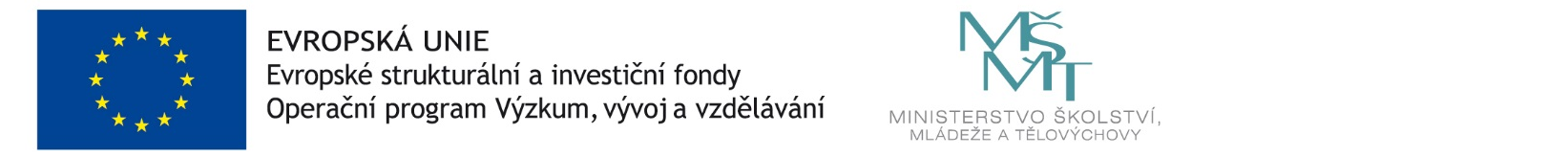 